Изучает и сохраняем  традиции казаков…Мы, жители Донской земли, бережно храним традиции наших предков. Педагоги понимают важность  и значимость сохранения самобытности культуры, изучение обычаев, словаря, фольклора.31 августа 2020 года нашему детскому саду «Улыбка» присвоен статус «казачий».Поздравляем!В честь такого события 31 августа был проведено фольклорно-познавательное мероприятие «Три Спаса на Дону» для детей подготовительной группы. 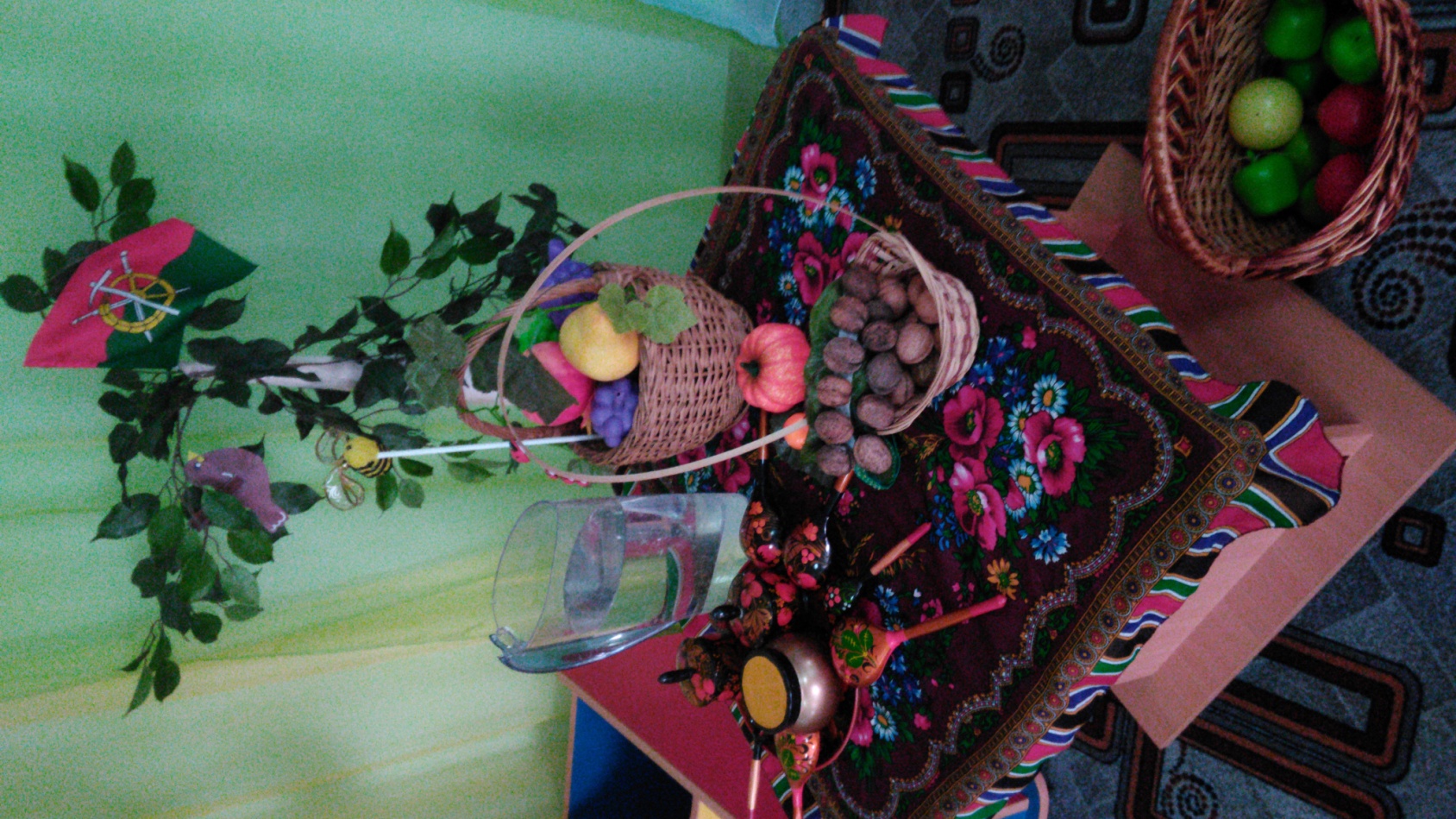  Дети  узнали о традициях казаков связанных с августовскими православными праздниками , интересных  особенностях, выучили казачьи песни «Ой, сад во дворе», «Пчёлочка  златая». А  чтобы запомнить названия: « Медовый», «Яблочный», «Ореховый» дети поиграли в игры : сначала они превратились в трудолюбивых пчелок и, облетая цветочки собирали нектар; затем  убирали урожай яблок, а потом скакали на лошадках , и сбивали орехи.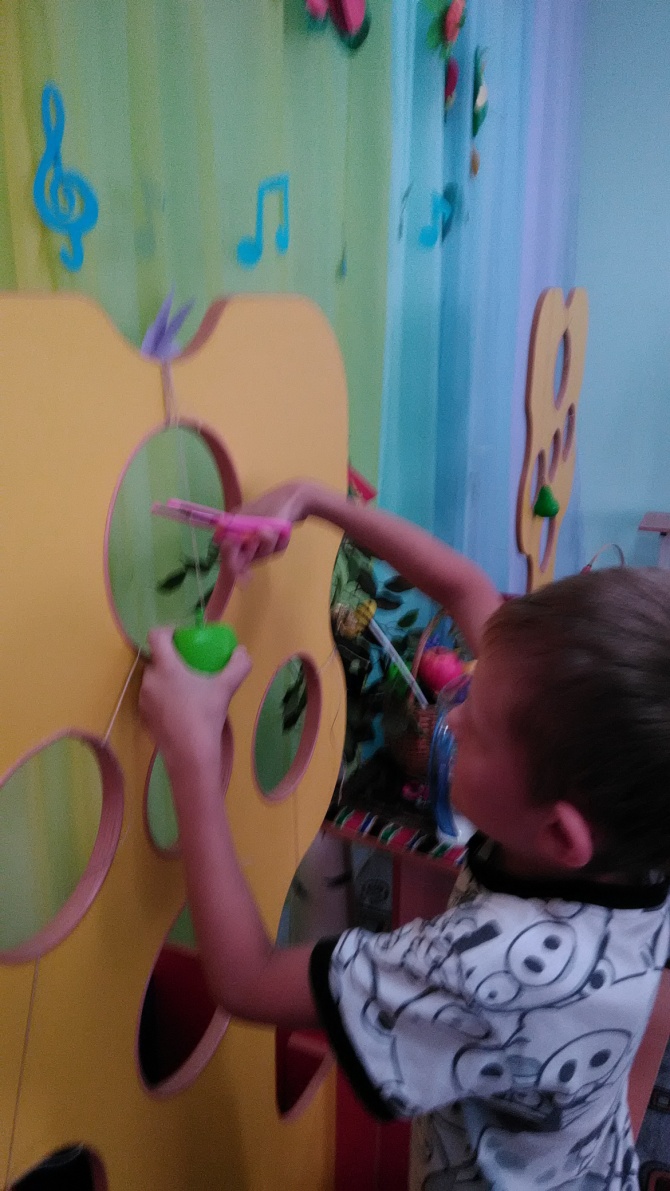 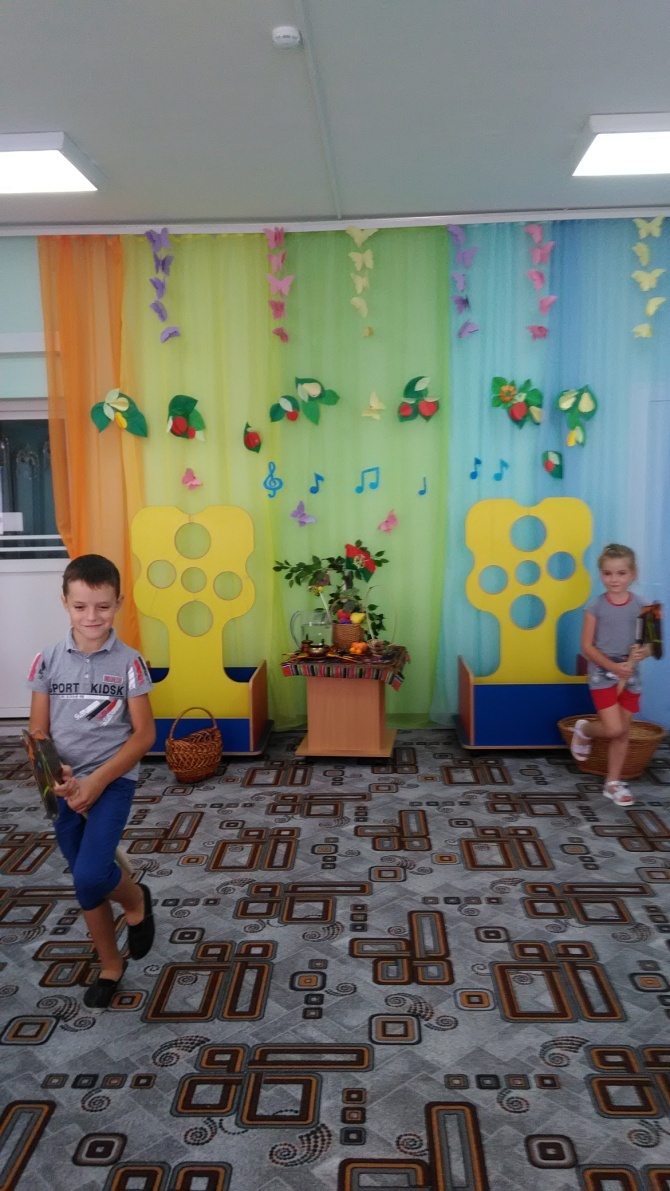 А ещё детям запомнилось, что  есть  обычай после освящения даров  делиться с ближними дарами: медом, фруктами, раздать хлебные булочки бедным и нищим.В конце праздника дети тоже получили угощение, кексы с изюмом, яблоками и орехом, из муки нового урожая. 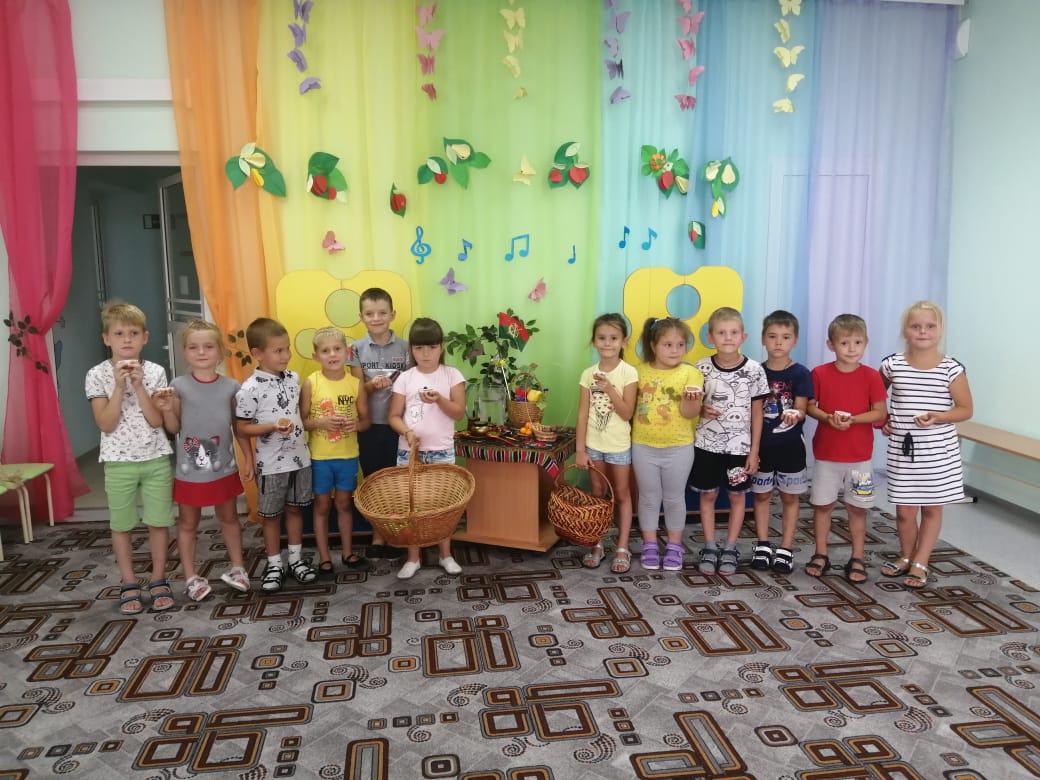 